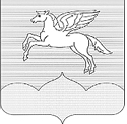 СОБРАНИЕ ДЕПУТАТОВ                                                                        ГОРОДСКОГО ПОСЕЛЕНИЯ «ПУШКИНОГОРЬЕ»ПУШКИНОГОРСКОГО РАЙОНА ПСКОВСКОЙ ОБЛАСТИР Е Ш Е Н И Е от 27.06.2013 г.  № 147рп. Пушкинские Горы(принято на двадцать третьей сессии Собрания депутатовгородского поселения «Пушкиногорье» первого созыва)О внесении изменений в Решение Собраниядепутатов городского поселения «Пушкиногорье»от 30.11.2010 г. № 42 «О земельном налоге»В связи с внесением изменений в главу 31 Налогового кодекса Российской Федерации, в соответствии с Федеральным законом Российской Федерации N 131-ФЗ "Об общих принципах организации местного самоуправления в Российской Федерации" и Уставом муниципального образования городское поселение "Пушкиногорье",    Собрание депутатов городского поселения "Пушкиногорье"                                      РЕШИЛО:1. Пункт 3 Решения Собрания депутатов городского поселения от 30.11.2010 г. № 42 «О земельном налоге» изложить в новой редакции:«Не признаются объектом налогообложения:1) земельные участки, изъятые из оборота в соответствии с законодательством Российской Федерации;2) земельные участки, ограниченные в обороте в соответствии с законодательством Российской Федерации, которые заняты особо ценными объектами культурного наследия народов Российской Федерации, объектами, включенными в Список всемирного наследия, историко-культурными заповедниками, объектами археологического наследия;3) земельные участки из состава земель лесного фонда;3) земельные участки, ограниченные в обороте в соответствии с законодательством Российской Федерации, занятые находящимися в государственной собственности водными объектами в составе водного фонда».2. Подпункт 1 пункта 5 дополнить абзацем следующего содержания: «ограниченных в обороте в соответствии с законодательством Российской Федерации, предоставленных для обеспечения обороны, безопасности и таможенных нужд».2. Обнародовать настоящее Решение в установленном Уставом порядке.3. Настоящее решение вступает в силу с момента его подписания.Глава муниципального образованиягородское поселение«Пушкиногорье»                                                                            Ю.А. Гусев